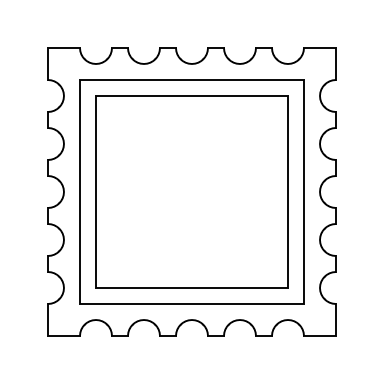 SteckbriefName:Spitzname:Daher kenne ich Maulina: So alt bin ich: Das mache ich gerne: Besonderes: 